
ՀԱՅԱՍՏԱՆԻ ՀԱՆՐԱՊԵՏՈՒԹՅԱՆ ԻՋԵՎԱՆ ՀԱՄԱՅՆՔ 
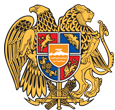 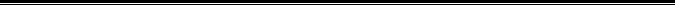 ԱՐՁԱՆԱԳՐՈՒԹՅՈՒՆ N 6
07 ՀՈՒՆԻՍԻ 2021թվական

ԱՎԱԳԱՆՈՒ ԱՐՏԱՀԵՐԹ ՆԻՍՏԻՀամայնքի ավագանու նիստին ներկա էին ավագանու 10 անդամներ:Բացակա էին` Գրիգոր Դանիելյանը, Արա Իսրայելյանը, Ստեփան ՍարհատյանըՆիստը վարում էր  համայնքի ղեկավարի պաշտոնակատար` Արթուր ՃաղարյանըՆիստը արձանագրում էր ` ԲՈՐԻՍ ԹանանյանըԼսեցին
ՀԱՄԱՅՆՔԻ ԱՎԱԳԱՆՈՒ ՆԻՍՏԻ ՕՐԱԿԱՐԳԸ ՀԱՍՏԱՏԵԼՈՒ ՄԱՍԻՆ /Զեկ. ԱՐԹՈՒՐ ՃԱՂԱՐՅԱՆ/Ղեկավարվելով Հայաստանի Հանրապետության «Տեղական ինքնակառավարման մասին» օրենքի 14-րդ հոդվածի 6-րդ կետի պահանջներովԻջևան համայնքի ավագանին որոշում էՀաստատել Իջևան համայնքի ավագանու նիստի օրակարգը1․ Իջևան համայնքի 2021թ ֆոնդային բյուջեում փոփոխություն կատարելու մասին
2․ Իջևան քաղաքի թիվ 5 մանկապարտեզ  ՀՈԱԿ-ի կանոնադրությունում փոփոխություն կատարելու մասին3․Իջևան համայնքի վարչական տարածքում գտնվող բնակելի կառուցապատման հողամասերը համայնքային սեփականություն ճանաչելու մասին4․Իջևան քաղաքի Անկախության փողոց թիվ 13/41 հասցեում գտնվող 18.0քմ մակերեսով հողամասի նկատմամբ վարձակալության իրավունքը օտարելուն համաձայնություն տալու մասին 
5.Քաղաքաշինական և այլ նպատակներով հողամասեր հատկացնելու, ինքնակամ շինությունների և ինքնակամ օգտագործվող հողամասերի իրավական կարգավիճակը որոշելու մասին
6.Իջևան քաղաքի Մետաղագործների փողոցում գտնվող կառուցապատման իրավունքով տրամադրված հողամասերում կառուցվող ավտոտնակները որպես գրասենյակ վերափոխելու համաձայնություն տալու մասին 7.Տավուշի մարզի, Իջևան քաղաքի, Աղայան փողոց, թիվ 1/1  հասցեում գտնվող 18,64քմ մակերեսով հողամասի իրավական կարգավիճակի մասին8.Տավուշի մարզի, Իջևան քաղաքի, Սպանդարյան փողոց,  2-նրբանցք,  թիվ 5 հասցեում գտնվող հողամասի իրավական կարգավիճակի մասին9․Դիլիջանի Թումո կենտրոն հաճախող երեխաների տեղափոխման մասինՈրոշումն ընդունված է. /կցվում է որոշում N 44/Լսեցին
ԻՋԵՎԱՆ ՀԱՄԱՅՆՔԻ 2021Թ ՖՈՆԴԱՅԻՆ ԲՅՈՒՋԵՈՒՄ ՓՈՓՈԽՈՒԹՅՈՒՆ ԿԱՏԱՐԵԼՈՒ ՄԱՍԻՆ /Զեկ. ՎԱՐԱԶԴԱՏ ԳԵՎՈՐԳՅԱՆ/Համայնքի ավագանին նշում է, որ համաձայն ՀՀ կառավարության 13․05․2021թ թիվ 786-Ն և  ՀՀ Տավուշի մարզպետի 04․06․2021թ թիվ 171-Ա որոշումների հիման վրա Իջևան  համայնքին  հատկացվել է  7100,0 հազ դրամ ,,Իջևան քաղաքի Ա․Մելիքբեկյան փողոցի մայթերի եզրաքարերի վերատեղադրման հրատապ աշխատանքներ,, ծրագրի ֆինանսավորման նպատակով։Ղեկավարվելով ՏԻՄ ՀՀ օրենքի 18-րդ հոդվածի 5-րդ կետովԻջևան համայնքի ավագանին որոշում էՏալ հավանություն  համայնքի ղեկավարի  պաշտոնակատարի առաջարկությանը
1․Իջևան համայնքի բյուջեի եկամտային և ծախսային մասը ավելացնել 7100,0 հազ դրամով։2․ Եկամտային մասում ավելացված 7100,0 հազ դրամ գումարը հատկացնել  հատկացնել 38.1 բաժնի 900375121192 հոդվածին, իսկ ծախսային մասում 04․05․01 բաժնի  900372260027 հաշվեհամարին։3․Հաստատել 2021թ  տարեկան ճշգրտված բյուջեն՝  ընդամենը եկամուտները 769671,4 հազ դրամ, ծախսերը՝ 862006,4 դրամ։
4․Բյուջեի դեֆիցիտը կազմում է 92335,0 հազ դրամ, որից 5440,4 հազ դրամը վարչական բյուջեի , 82615,6 հազ դրամ ֆոնդային բյուջեի մասով։
Տարեսկզբի վարչական բյուջեի ազատ մնացորդի ընդամենը 9719,4 հազար դրամ գումարից  5440,4 հազար դրամը ուղղել վարչական բյուջեի դեֆիցիտի, 4279,0 հազար դրամը և ֆոնդային բյուջեի ազատ մնացորդի 82615,6 հազար դրամ, ընդամենը 86894,6 հազար դրամը ֆոնդային բյուջեի դեֆիցիտի ծածկման համար։Որոշումն ընդունված է. /կցվում է որոշում N 45/Լսեցին
ԻՋԵՎԱՆ ՔԱՂԱՔԻ ԹԻՎ 5 ՄԱՆԿԱՊԱՐՏԵԶ ՀՈԱԿ-Ի ԿԱՆՈՆԱԴՐՈՒԹՅՈՒՆՈՒՄ ՓՈՓՈԽՈՒԹՅՈՒՆ ԿԱՏԱՐԵԼՈՒ ՄԱՍԻՆ /Զեկ. ԱՐԹՈՒՐ ՃԱՂԱՐՅԱՆ/Համայնքի ավագանին նշում է , որ անհրաժեշտություն է առաջացել Իջևան քաղաքի թիվ 5 մանկապարտեզ համայնքային ոչ առևտրային կազմակերպության իրավաբանական` ք․Իջևան, Բլբուլյան փողոցի թիվ 5 հասցեն փոփոխել և սահմանել նոր հասցե՝ ք․Իջևան, Բլբուլյան փողոց,  11-րդ նրբանցք, թիվ 2, ինչպես նաև խմբագրել  կանոնադրությունը՝ համաձայն ՀՀ կառավարության 08․04․2021թ ,,Նախադպրոցական ուսումնական հաստատության օրինակելի կանոնադրությունը հաստատելու մասին,, թիվ 515-Ն որոշման։  Հաշվի առնելով վերոհիշյալը և ղեկավարվելով  ,,Նորմատիվ իրավական ակտերի մասին,,ՀՀ օրենքի 8-րդ գլխի թիվ 33 և 34 հոդվածներով, ՀՀ ,,Տեղական ինքնակառավարման մասին,, օրենքի 5-րդ հոդվածի, 1-ին մասի 5-րդ կետով․Իջևան համայնքի ավագանին որոշում է 1․Սահմանել Իջևան քաղաքի թիվ 5 մանկապարտեզ  համայնքային ոչ առևտրային կազմակերպության  գտնվելու վայրը և իրավաբանական հասցեն՝ 4001, ՀՀ, Տավուշի մարզ, ք․ Իջևան, Բլբուլյան փողոց, 11-րդ նրբանցք, թիվ 2։2․Հաստատել Իջևան քաղաքի թիվ 5 մանկապարտեզ  համայնքային ոչ առևտրային կազմակերպության կանոնադրությունը՝ նոր խմբագրությամբ։ 3․Դիմել Հայաստանի Հանրապետության  Արդարադատության նախարարության  պետական ռեգիստրի գործակալություն՝  նոր խմբագրությամբ կանոնադրությունը  գրանցելու խնդրանքով։Որոշումն ընդունված է. /կցվում է որոշում N 46/Լսեցին
ԻՋԵՎԱՆ ՀԱՄԱՅՆՔԻ ՎԱՐՉԱԿԱՆ ՏԱՐԱԾՔՈՒՄ ԳՏՆՎՈՂ ԲՆԱԿԵԼԻ ԿԱՌՈՒՑԱՊԱՏՄԱՆ ՀՈՂԱՄԱՍԵՐԸ ՀԱՄԱՅՆՔԱՅԻՆ ՍԵՓԱԿԱՆՈՒԹՅՈՒՆ ՃԱՆԱՉԵԼՈՒ ՄԱՍԻՆ /Զեկ. ԱՐԹՈՒՐ ԱՅԴԻՆՅԱՆ/Համայնքի ղեկավարը նշում է, որ Իջևան քաղաքի Արցախյան փողոցում գտնվող 8.0քմ մակերեսով /ծածկագիր 11-001-0043-024/ հողամասը կադաստրային քարտեզում արտացոլված է, որպես ֆիզիկական անձանց պատկանող բնակելի կառուցապատման հողամաս, սակայն որևէ անձի անվամբ հաշվառված չէ և դրա նկատմամբ սեփականության կամ օգտագործման իրավունք գրանցված չէ: Ղեկավարվելով ՀՀ ,,Հողային օրենսգրքի,, 3-րդ հոդվածի 3-րդ կետի դրույթներով.Իջևան համայնքի ավագանին որոշում է 1.Տալ հավանություն համայնքի ղեկավարի առաջարկությանը՝ քաղաքի Արցախյան փողոցում գտնվող 8.0քմ մակերեսով /ծածկագիր 11-001-0043-024/ հողամասի նկատմամբ Իջևան համայնքի սեփականության իրավունքը գրանցելուն:Որոշումն ընդունված է. /կցվում է որոշում N 47/Լսեցին
ԻՋԵՎԱՆ ՔԱՂԱՔԻ ԱՆԿԱԽՈՒԹՅԱՆ ՓՈՂՈՑ ԹԻՎ 13/41 ՀԱՍՑԵՈՒՄ ԳՏՆՎՈՂ 18.0ՔՄ ՄԱԿԵՐԵՍՈՎ ՀՈՂԱՄԱՍԻ ՆԿԱՏՄԱՄԲ ՎԱՐՁԱԿԱԼՈՒԹՅԱՆ ԻՐԱՎՈՒՆՔԸ ՕՏԱՐԵԼՈՒՆ ՀԱՄԱՁԱՅՆՈՒԹՅՈՒՆ ՏԱԼՈՒ ՄԱՍԻՆ /Զեկ. ԱՐԹՈՒՐ ԱՅԴԻՆՅԱՆ/Իջևան  համայնքի  ղեկավարին  է  դիմել քաղաքացի՝ Արուս Սարգսի Ամիրյանը,  վարձակալության իրավունքով,  հասարակական կառուցապատման նպատակով իրեն հատկացված, Իջևան քաղաքի Անկախության փողոցի թիվ 13/41 գտնվող 18,0քմ  մակերեսով հողամասի նկատմամբ իր վարձակալության իրավունքը /վարձակալության պայմանագիր՝ սեղանամատյան թիվ 169, կնքված՝ 11.02.2016թ., վկայական թիվ 19022016-11-0024/ օտարելուն համաձայնություն տալու  խնդրանքով:
Ղեկավարվելով,,Տեղական ինքնակառավարման մասին,, ՀՀ օրենքի 18-րդ հոդվածի 1-ին կետի 21-րդ ենթակետի  և  ՀՀ ,,Հողային օրենսգրքի,, 48-րդ հոդվածի  պահանջներովԻջևան համայնքի ավագանին որոշում է 1.Տալ համաձայնություն՝ Իջևան քաղաքի Անկախության փողոցի թիվ 13/41 գտնվող 18,0քմ մակերեսով հողամասի նկատմամբ քաղաքացի՝ Արուս Սարգսի Ամիրյանի վարձակալության իրավունքը /վարձակալության պայմանագիր՝ սեղանամատյան թիվ 169, կնքված՝ 11.02.2016թ., վկայական թիվ 19022016-11-0024/  օտարելուն:Որոշումն ընդունված է. /կցվում է որոշում N 48/Լսեցին
ՔԱՂԱՔԱՇԻՆԱԿԱՆ ԵՎ ԱՅԼ ՆՊԱՏԱԿՆԵՐՈՎ ՀՈՂԱՄԱՍԵՐ ՀԱՏԿԱՑՆԵԼՈՒ, ԻՆՔՆԱԿԱՄ ՇԻՆՈՒԹՅՈՒՆՆԵՐԻ ԵՎ ԻՆՔՆԱԿԱՄ ՕԳՏԱԳՈՐԾՎՈՂ ՀՈՂԱՄԱՍԵՐԻ ԻՐԱՎԱԿԱՆ ԿԱՐԳԱՎԻՃԱԿԸ ՈՐՈՇԵԼՈՒ ՄԱՍԻՆ /Զեկ. ԱՐԹՈՒՐ ԱՅԴԻՆՅԱՆ/Համայնքի  ավագանին  նշում  է,  որ  առաջարկություն  են  ներկայացվել  Իջևան  քաղաքի  մի  խումբ  բնակիչների  կողմից  ինքնակամ  կառուցված,  ինչպես  նաև  ինքնակամ  օգտագործվող  հողամասերի  իրավական  կարգավիճակը  որոշելու  համար:  Առաջարկություններ  են  ներկայացվել  նաև  քաղաքաշինական  և  այլ  նպատակներով,  օրենքով  սահմանված  կարգով՝ աճուրդային,  մրցութային և ուղղակի կարգով հողամասեր  հատկացնելու  մասին: Ղեկավարվելով,,Տեղական ինքնակառավարման մասին,, ՀՀ օրենքի 18-րդ հոդվածի 1-ին կետի  21-րդ ենթակետի և ՀՀ  ,,Հողային օրենսգրքի,, 3-րդ հոդվածի  3-րդ կետի  պահանջներով.Իջևան համայնքի ավագանին որոշում է. 1.Տալ  համաձայնություն  ինքնակամ  կառուցված  շինությունների  և  ինքնակամ  օգտագործվող  հողամասերի  իրավական  կարգավիճակը  որոշելու,  քաղաքաշինական  և  այլ  նպատակներով՝  աճուրդային,  մրցութային և  ուղղակի  կարգով    հողամասեր հատկացնելու մասին  առաջարկությանը  համաձայն  աղյուսակի.Որոշումն ընդունված է. /կցվում է որոշում N 49/Լսեցին
ԻՋԵՎԱՆ ՔԱՂԱՔԻ ՄԵՏԱՂԱԳՈՐԾՆԵՐԻ ՓՈՂՈՑՈՒՄ ԳՏՆՎՈՂ ԿԱՌՈՒՑԱՊԱՏՄԱՆ ԻՐԱՎՈՒՆՔՈՎ ՏՐԱՄԱԴՐՎԱԾ ՀՈՂԱՄԱՍԵՐՈՒՄ ԿԱՌՈՒՑՎՈՂ ԱՎՏՈՏՆԱԿՆԵՐԸ ՈՐՊԵՍ ԳՐԱՍԵՆՅԱԿ ՎԵՐԱՓՈԽԵԼՈՒ ՀԱՄԱՁԱՅՆՈՒԹՅՈՒՆ ՏԱԼՈՒ ՄԱՍԻՆ /Զեկ. ԱՐԹՈՒՐ ԱՅԴԻՆՅԱՆ/Իջևան  համայնքի  ղեկավարին  են  դիմել քաղաքացներ՝ Արման և Արմեն Դավթյանները,  կառուցապատման իրավունքով,  ավտոտնակ կառուցելու նպատակով իրենց հատկացված, Իջևան քաղաքի Մետաղագործների փողոցի թիվ 2/77 և թիվ 2/78 հասցեներում  գտնվող,  19.8քմ  մակերեսով հողամասերում, օրենքով սահմանված կարգով կառուցվող ավտոտնակները որպես գրասենյակներ վերափոխելու համաձայնություն տալու  խնդրանքով: Ղեկավարվելով,,Տեղական ինքնակառավարման մասին,, ՀՀ օրենքի 18-րդ հոդվածի 1-ին կետի 28-րդ ենթակետի   պահանջներովԻջևան համայնքի ավագանին որոշում է 1.Տալ համաձայնություն՝ Իջևան քաղաքի Մետաղագործների փողոցի թիվ 2/77  գտնվող 19.8քմ մակերեսով հողամասի վրա քաղաքացի Արման Սամվելի Դավթյանի կողմից օրենքով սահմանված կարգով կառուցվող ավտոտնակը, որպես գրասենյակներ վերափոխելուն: 2. Տալ համաձայնություն՝ Իջևան քաղաքի Մետաղագործների փողոցի թիվ 2/78  գտնվող 19.8քմ մակերեսով հողամասի վրա քաղաքացի Արմեն Սամվելի Դավթյանի կողմից օրենքով սահմանված կարգով կառուցվող ավտոտնակը, որպես գրասենյակներ վերափոխելուն:Որոշումն ընդունված է. /կցվում է որոշում N 50/Լսեցին
ՏԱՎՈՒՇԻ ՄԱՐԶ, ԻՋԵՎԱՆ ՔԱՂԱՔ, ԱՂԱՅԱՆ ՓՈՂՈՑ, ԹԻՎ 1/1 ՀԱՍՑԵՈՒՄ ԳՏՆՎՈՂ 18,64ՔՄ ՄԱԿԵՐԵՍՈՎ ՀՈՂԱՄԱՍԻ ԻՐԱՎԱԿԱՆ ԿԱՐԳԱՎԻՃԱԿԻ ՄԱՍԻՆ /Զեկ. ԱՐԹՈՒՐ ԱՅԴԻՆՅԱՆ/Համայնքի ղեկավարը ներկայացրեց, որ  04.06.2021թ. համայնքապետարան է դիմել / մուտքի դիմում թիվ 980/ քաղաքացի՝ Հայկ Ռոբերտի Ղազարյանը, Տավուշի մարզ, Իջևան քաղաք, Աղայան   փողոց,  թիվ 1/1 հասցեում գտնվող և  սեփականության իրավունքով իրեն պատկանող 0,1347հա մակերեսով արդյունաբերության, ընդերքօգտագործման և այլ արտադրական նշանակության օբյեկտների հողեր նպատակային նշանակության հողամասը՝  բնակավայրերի նպատակային նշանակության փոխելու /գործառնական նշանակությունը՝ բնակելի կառուցապատման/ խնդրանքով, ուստի անհրաժեշտություն է առաջացել հավանություն տալ առաջարկին: Ղեկավարվելով ,,Իրավական ակտերի մասին,, ՀՀ օրենքի 20-րդ հոդվածի 1-ին կետով, ՀՀ  ,,Տեղական ինքնակառավարման մարմինների մասին,, օրենքի 18-րդ  հոդվածի  թիվ 29 և թիվ 31 կետերի պահանջներով.՝Իջևան համայնքի ավագանին որոշում է1. Տալ հավանություն՝  Տավուշի մարզ, Իջևան քաղաք, Աղայան  փողոց,  թիվ 1/1 հասցեում,  քաղաքացի՝ Հայկ Ռոբերտի Ղազարյանի  սեփականությունը հանդիսացող 0,1347հա մակերեսով արդյունաբերության, ընդերքօգտագործման և այլ արտադրական նշանակության օբյեկտների հողեր նպատակային նշանակության հողամասը՝  բնակավայրերի նպատակային նշանակության /գործառնական նշանակությունը՝ բնակելի կառուցապատման/ փոխելու համայնքի ղեկավարի առաջարկությանը:Որոշումն ընդունված է. /կցվում է որոշում N 51/Լսեցին
ՏԱՎՈՒՇԻ ՄԱՐԶԻ, ԻՋԵՎԱՆ ՔԱՂԱՔԻ, ՍՊԱՆԴԱՐՅԱՆ ՓՈՂՈՑ, 2-ՆՐԲԱՆՑՔ, ԹԻՎ 5 ՀԱՍՑԵՈՒՄ ԳՏՆՎՈՂ ՀՈՂԱՄԱՍԻ ԻՐԱՎԱԿԱՆ ԿԱՐԳԱՎԻՃԱԿԻ ՄԱՍԻՆ /Զեկ. ԱՐԹՈՒՐ ԱՅԴԻՆՅԱՆ/Համայնքի ղեկավարը ներկայացրեց, որ  Տավուշի մարզ, Իջևան քաղաք, Սպանդարյան   փողոց, 2-րդ նրբանցք, թիվ 5 հասցեում, քաղաքացիներ՝ Նարա Գագիկի Դանիելյանի և Գագիկ Նապոլեոնի Դանիելյանի սեփականությունը հանդիսացող  բնակելի տան զբաղեցրած հողամասի մակերեսը կազմում է 0,08659հա: Համաձայն ՀՀ կառավարության 06.10.2005թ. թիվ 2417-Ն որոշման, 1985թ-ին կառուցված բնակելի տան շինության մասի /աստիճաններ/ զբաղեցրած  0,000564հա մակերեսով մասը, թյուրիմացաբար  Իջևան համայնքին է փոխանցվել, որպես  բնակավայրերի նպատակային նշանակության, ընդհանուր օգտագործման գործառնական նշանակության հողամասի մաս /ծածկագիր 11-001-0870-0001/, ուստի  կառույցի և նրա զբաղեցրած հողամասի իրավական կարգավիճակը որոշելու նպատակով անհրաժեշտություն է առաջացել փոխել 0,000564հա մակերեսով հողամասի գործառնական նշանակությունը: Ղեկավարվելով ,,Իրավական ակտերի մասին,, ՀՀ օրենքի 20-րդ հոդվածի 1-ին կետով, ՀՀ  ,,Տեղական ինքնակառավարման մարմինների մասին,, օրենքի 18-րդ  հոդվածի  թիվ 29 և թիվ 31 կետերի պահանջներով.՝Իջևան համայնքի ավագանին որոշում է1. Տալ հավանություն՝  Տավուշի մարզ, Իջևան քաղաք, Սպանդարյան   փողոց, 2-րդ նրբանցք, թիվ 5 հասցեում,  քաղաքացիներ՝ Նարա Գագիկի Դանիելյանի և Գագիկ Նապոլեոնի Դանիելյանի  սեփականությունը հանդիսացող  բնակելի տան զբաղեցրած  0,08659հա մակերեսով տարածքից՝ 0,000564հա մակերեսով մասի գործառնական նշանակությունը՝ բնակավայրերի բնակելի կառուցապատման գործառնական նշանակության փոխելու համայնքի ղեկավարի առաջարկությանը:Որոշումն ընդունված է. /կցվում է որոշում N 52/Լսեցին
ԴԻԼԻՋԱՆԻ ԹՈՒՄՈ ԿԵՆՏՐՈՆ ՀԱՃԱԽՈՂ ԵՐԵԽԱՆԵՐԻ ՏԵՂԱՓՈԽՄԱՆ ՄԱՍԻՆ /Զեկ. ԱՐԱՐԱՏ ՊԱՐՈՆՅԱՆ/Իջևանի համայնքապետարան են դիմել Դիլիջանի Թումո կենտրոն հաճախող երեխաների ծնողները՝ տրանսպորտային ծախսերի կապակցությամբ աջակցություն ցուցաբերելու խնդրանքով։
Հաշվի առնելով, որ Դիլիջանի Թումո կենտրոն են հաճախում շուրջ 150 երեխաներ, որոնց օրական տրանսպորտային ծախսերը մեկ երեխայի հաշվով կազմում է 700 ՀՀ դրամ, ղեկավարվելով ՀՀ ,,Տեղական ինքնակառավարման մասին օրենքի,, 18-րդ հոդվածի 1-ին մասի, 6-րդ կետովԻջևան համայնքի ավագանին որոշում է1․ Դիլիջանի Թումո կենտրոն հաճախող յուրաքանչյուր երեխայի տեղափոխման համար հատկացնել 300 ՀՀ դրամ, որպես տրանսպորտային  օրական ծախսի մի մասի փոխհատուցում։ Որոշումն ընդունված է. /կցվում է որոշում N 53/
Համայնքի ղեկավարի պաշտոնակատար

ԱՐԹՈՒՐ ՃԱՂԱՐՅԱՆ________________Նիստն արձանագրեց`   Բորիս Թանանյանը _________________________________Կողմ-10Դեմ-0Ձեռնպահ-0Կողմ-10Դեմ-0Ձեռնպահ-0Կողմ-10Դեմ-0Ձեռնպահ-0Կողմ-10Դեմ-0Ձեռնպահ-0Կողմ-10Դեմ-0Ձեռնպահ-0Կողմ-9Դեմ-1Ձեռնպահ-0Կողմ-10Դեմ-0Ձեռնպահ-0Կողմ-10Դեմ-0Ձեռնպահ-0Կողմ-10Դեմ-0Ձեռնպահ-0Կողմ-10Դեմ-0Ձեռնպահ-0 Ավագանու անդամներԹԱԹՈՒԼ ԱԹԱԲԵԿՅԱՆԱՐՏԱԿ ԽԱՉԱՏՐՅԱՆԽԱՉԱՏՈՒՐ ՀԱՄԶՅԱՆԱՐՍԵՆ ՀՈՎԱԿԻՄՅԱՆՎԱՀԱՆ ՂԱԶՈՒՄՅԱՆԱՐՄԱՆ ՂԱԼԹԱԽՉՅԱՆԱՐՄԱՆ ՄԱՏԻՆՅԱՆՄԵՍՐՈՊ ՄԽԻԹԱՐՅԱՆՎԱՐԴԱՆ ՍԱՐԳՍՅԱՆՎԱՀԵ ՎԱՐՇԱՄՅԱՆ